Physician Assistant                                                                                    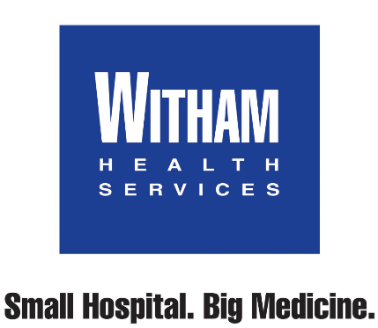 Witham Health Services - Occupational HealthLebanon, INClinicalSalaried, Part Time40hrs every 2 weeks, 36 hours are patient facing, 4 hours are administrative time One weekend every 5 weeks.Position is eligible for retirement plan as well as PTO accrualReq # 6989Physician Assistant Job SummaryThe Physician Assistant is responsible for a variety of clinical and administrative tasks. This individual will promote continuity of patient care by working closely and under the direction of a physician to ensure that patient needs are addressed in a timely manner. This individual supports the achievement of optimal patient outcomes and unit operations by promoting individual growth, team functioning, and interdepartmental cooperation within the framework of shared decision-making and coordinated care. They will follow all policies, procedures, standards of care, and standards of practice.  This individual must demonstrate the Witham Health Services philosophy of caring in all aspects of job performance and interpersonal relationships.  Assist with other duties as necessary.  Ensures that Witham’s Human Resource performance appraisal is followed including focused peer review in collaboration with physician using the pre-approved format.  Minimum Education/License/Certification RequirementsPhysician Assistant (P.A.) who has completed an accredited Physician Assistant degree program.Current licensure by the Indiana State Board. Witham Health Services is a healthcare system in Lebanon, IN that serves all of Boone County. We are not part of a big corporation, we are part of a community. Witham has been named a Platinum Level Fit Friendly Worksite by the AHA since 2010 and in the Healthiest Employers Hall of Fame since 2023. Unit DescriptionWitham’s Occupational Health Program divides its focus equally between Convenient Care and Occupational Health seeing an average of 50-60 patients per day. Patients range from infants to centenarians presenting with standard urgent care diagnoses. The other half is occupational health which include visits regarding Physicals, Work Injury Care, DOT Physicals, Drug Screens, Audiology, TB, and Respirator Clearance. To inquire or apply, contact: Matt PulleyProvider & Nurse Recruiter317-448-3212mpulley@witham.orgWitham Careers Lebanon, Indiana (IN), Witham Health Services